Timberlin Creek Elementary School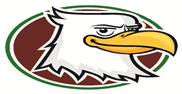 2020-20215th Grade Supply ListMARKERS – Crayola, Washable, Classic Colors (10 ct)					1 packGLUE STICK – Elmer’s, large								4 sticksSCISSORS – Fiskars, 7” sharp tip								1 pairPENCILS – No. 2 (sharpened) - Ticonderoga preferred					72 pencilsERASERS – Large, Pink									2 eachCAP ERASERS										1 packageCOLORED PENCILS – Crayola, Sharpened, 24 pack					1 boxHIGHLIGHTER – multicolor pack								1 eachSHARPIE PERMANENT MARKER – black							2 penCOMPOSITION BOOK	 - “Marble” cover, Wide-Ruled, 100 sheets			1 notebookSPIRAL NOTEBOOKS – Single Subject, 70 sheet, all different colors			3 notebooksINDEX CARDS – 3x5, Ruled, 100 count, white						1 packsPLASTIC DIVIDER TABS – 5 Subject, 3-Ring						1 setPENCIL POUCH w/ zipper – for 3 ring binder						1 eachPENCIL BOX – 5”x8”									1 boxPLASTIC FOLDER – 2 pocket w/ holes no brads	*MUST BE PLASTIC*			6 any color1” 3-RING BINDER – HARD COVER w/pockets – ANY COLOR – CLEAR COVER (View-Thru)	1 bindersDRY ERASE MARKERS – Wide Tip, assorted colors, 4-pack				1 packTISSUES											1 boxHEADPHONES OR EARBUDS – labeled w/ name		*MANDATORY*			1 pairBOYS - PAPER TOWELS									1 rollGIRLS - ANTISEPTIC WIPES – Clorox							1 large container**Additional Supplies may be requested by your child’s teacher throughout the year.